CURRICULUM VITAEالسيره الذاتيهالبحوث العلميه                                                                 Scientific ResearchesAli Hussein Al-Marzoqi, Mohammad Aboud M. Mohammad Sabri A. Study of Bacterial infection associated with male infertility in Hillah city-Iraq, Journal of Biology, Agriculture and Healthcare. 2012. Vol.2, No.9, P:10-16Ali Hussein Al-Marzoqi, Diyar K. Al-Janabi, Zahraa Mohammad Al Taee, Hussein Jabir Hussein. Prevalence and Physiological analysis of Acute Bacterial Meningitis infections at care center in Babylon province. Journal of Natural Sciences Research. 2012. Vol.2, No.9, P:75-81 Ali H. M. Al-Marzoqi1, Raad A. Kadhim, Diyar K. F. Al-Janabi, Hussein J. Hussein, Zahraa M. Al Taee. Seroprevalence study of IgG and IgM Antibodies to Toxoplasma, Rubella, Cytomegalovirus, Chlamydia trachomatis and Herpes simplex II in Pregnancy women in Babylon Province. Journal of Biology, Agriculture and Healthcare. 2012. Vol.2, No.10. P:159-164.Ali Hussein Al-Marzoqi, Hayder Sh. Obayes Al-Janabi, Hussein J. Hussein, Zahraa Mohammad Al Taee and Sarah K. Yheea. Otitis Media; Etiology and Antibiotics Susceptibility among Children under Ten Years Old in Hillah city, Iraq. Journal of Natural Sciences Research. Vol.3, No.3, 2013. P:1-7Ali Hussein Al-Marzoqi, Hussein J. Hussein, Hayder Sh. Obayes Al-Janabi, Hassanein K. Ibraheem and Zahraa Mohammad Al Taee. Role of Interleukin 1, IL-18 and Tumor Necrosis Factor Alpha Levels in Seminal Plasma of Infertile Males in Hillah Patients. Journal of Biology, Agriculture and Healthcare. 2013. Vol.3, No.3. P:165-171.Ali Hussein Al-Marzoqi and Zahraa Mohammad Al Taee. Pseudomonas aeruginosa: Antibiotic resistance pattern to different isolates in Al-Hillah city, Iraq. Journal of Natural Sciences Research. 2013. Vol.3, No.3. p: 69-74.Ali Hussein Al-Marzoqi, Zahraa Mohammad Al Taee and Hussein J. Hussein. Respiratory Syncytial Virus Infection among Children under 2 Years Old in Hillah City, Iraq. Journal of Natural Sciences Research. 2013. Vol.3, No.3. P: 32-35.Ali Hussein Al-Marzoqi, Hayder Sh. Obayes Al-Janabi, Hussein J. Hussein, Hassanein K. Ibraheem, Zahraa Mohammad Al Taee and Sarah K. Yheea6. Study of Prevalence and Antimicrobial Susceptibilities of Uropathogenic Isolated from Patients in Al-Hillah city. Advances in Life Science and Technology. 2013. Vol 7. P:7-14Sabreen A. A. Kamal1, Ruqaya M. J. Awadh, Ali H. M. Al-Marzoqi. Genetic Study of TORCH Infections in Women with Bad Obstetric History: Multiplex Polymerase Chain Reaction for Detection of Common Pathogens and Agents of Congenital Infections. Journal of Biology, Agriculture and Healthcare. 2013. Vol.3, No.18. P:49-53 Hawraa Wahab Aziz, Tasahel Hamid Al-Dulaimi, Ali Hussein Al-Marzoqi, Nada, Khalid Ahmed. Phenotypic detection of resistance in Staphylococcus aureus isolates: Detection of (mec A and fem A) gene in methicillin resistant Staphylococcus aureus (MRSA) by Polymerase Chain Reaction. Journal of Natural Science Research. Vol.4, No.1, 2014. P: 112-118. Ali Hussein Al-Marzoqi, Zahraa M. Al-Taee & Nada Khalid Ahmed. Cytokine profiles among Asthenospermic men with Chlamydia trachomatis infections: Concentrations and significance of Multiplex seminal fluid Cytokine and other immunologic factors. INTERNATIONAL JOURNAL OF SCIENCE AND NATURE (IJSN). 2014. VOL.5 (1). P:1-6 Sabreen A. A. Kamal, Hada A. Al-Jaryawi, Ali H. Al-Marzoqi. Phenotypic and Genotyping Study of Aspergillus Niger: Molecular Detection of Calmodulin, 18srRNA and Pepsin like Protease Genes Based on Multiplex PCR. Food Science and Quality Management. 2015. Vol.35. P:1-6. Antibacterial Activity of the Crude Phenolic, Alkaloid and Terpenoid Compounds Extracts of Lactuca serriola L. on Human Pathogenic Bacteria. Antibacterial Activity of the Crude Phenolic, Alkaloid and Terpenoid Compounds Extracts of Lactuca serriola L. on Human Pathogenic Bacteria. Chemistry and Materials Research. 2015. Vol.7 No.1. P: 8-10.Ali Hussein Al-Marzoqi, Nisreen Kaddim Radi, Ammal Raqib Shamran. Human genetic variation susceptibility associated with HBV: analysis of genetic markers susceptibility to hepatitis b among patients in babylon province. World Journal of Pharmaceutical Research. Vol.4 No.4, 2015. P: 102-113.Tasahel Hamid Al-Dulaimi, Hawraa Wahab Aziz, Ali Hussein Al-Marzoqi. Molecular Characterization and antibiotic susceptibility of Diarrheagenic E. coli from children. Medical Journal of Babylon. 2015. Vol.12 No.2. P:543-550 Ali Hussein Al-Marzoqi, Ammal Ragib Shemran, Raad Abbas Kadhim, Zainab Haider Al-Mosawi, Lina Hassan Alasady, Worood Hamza Aldahmushe, Worood Alwan Al- Jeafry, Shahad Mohammed Darwal, Shahad Muhsen Hattem, Shahad Faddle Hashim . Genetic linked to leukemia: role of polymorphisms in candidate genes interconnected to leukemia. World Journal of Pharmaceutical Research. Vol.4 No.5, 2015. P: 270-276. Ali Hussein Al-Marzoqi, Nebras M. Sahi Al-Khafaji and Raad Abaas Kadhim. Influence of the crude phenolic, alkaloid and terpenoid compounds extracts of cardaria draba (lepidium draba l.) on human pathogenic bacteria. World Journal of Pharmaceutical Research. 2015. Vol.4 (6). P: 456-460.Lena Fadhil Hamza, Ali Hussein Al-Marzoqi, Ghazi Munem Aziz, Zahraa Mohammed Al-Taee. Molecular Study of Virulence Genes of Staphylococcus aureus Isolates from Various Clinical Origins by PCR. Medical Journal of Babylon. 2015. Vol.12 No.3. P: 677-688.Lena Fadhil, Ali Hussein Al-Marzoqi, Zahraa Mohammad Al Taee and Ammar A Shalan. Molecular and Phenotypic Study of Virulence Genes in a Pathogenic Strain of Pseudomonas aeruginosa isolated from various clinical origins by PCR: Profiles of genes and Toxin. Research Journal of Pharmaceutical, Biological and Chemical Sciences. 2016. Vol. 7 No.1, 590-598.Raad Abbas Kadhim1, Ali Hussein Al-Marzoqi, Zahraa Mohammed Al-Taee. Genetic susceptibility associated with toxoplasmosis; genetic polymorphism, molecular and immunological study. Al-Kufa University Journal for Biology. 2016. VOL.8 (NO.2). P:21-38Ali Hussein Al-Marzoqi, Imad Hadi Hameed and Salah Ali Idan. Analysis of bioactive chemical components of two medicinal plants (Coriandrum sativum and Melia azedarach) leaves using gas chromatography-mass spectrometry (GC-MS).  African Journal of Biotechnology. 2015. Vol.14 No.40. P: 2812-2830.Ali Hussain Al-Marzoqi, Mohammad Aboud Al-Qaraguli, Mohammad Sabry A. Influence of Serum Antisperm Antibody on the Semen of Infertile men in Hillah city. World Journal of Pharmaceutical Research. 2015. Vol.4 No.12. P: 280-285.Salah Ali Idan, Ali Hussein Al-Marzoqi and Imad Hadi Hameed. Spectral analysis and anti-bacterial activity of methanolic fruit extract of Citrullus colocynthis using gas chromatography-mass spectrometry. African Journal of Biotechnology. 2015. Vol.14 No.46. p: 3131-3158. Ali Hussein Al-Marzoqi, Nebras M. Sahi Al-Khafaji and Hussein J. Hussein. In vitro Antibacterial Activity Assessment of the crude Phenolic, Alkaloid and Terpenoid compounds extracts of Lepidium sativum L. on Human Pathogenic Bacteria. International Journal of ChemTech Research. 2016. Vol.9, No.4. P: 529-532.Ali Hussein Al-Marzoqi, Mohammed Yahya Hadi and Imad Hadi Hameed. Determination of metabolites products by Cassia angustifolia and evaluate antimicrobial activity. Journal of Pharmacognosy and Phytotherapy. 2016. Vol. 8 No.2. p: 25-48.Ali H. Al-Marzoqi, Haider Sh. Obaies, Ali M. Saad. Molecular and Cytopathological study on etiological agents responsible of Sexually Transmitted diseases. International Journal of PharmTech Research. 2016. Vol.9 (6). P:557-565 Israa Adnan Ibraheem1, Hawraa Jawad Kadum and Ali Hussein Al-Marzoqi. Molecular study for the role and prognostic significance of some cytokines among iraqi patients with hepatitis c tgf-b1-509 and ifn-g g-201a snps. Biochem. Cell. Arch. 2018. Vol. 18, No. 1, pp. 271-277. Ali H. Al-Marzoqi, Hawraa J. Kadhim, Ammal R. Shimran, Nebras M. Al-Khafaji, Sabreen A. Kamal, Rusul Adil Naji, Zubaida Amer Faisal, Sarah Abbas Fakhri and Redaah Abd-Alrazzak. Human malignancy associated with Y chromosome: Genotypes and haplotypes associated with susceptibility to Colorectal Cancer patients. Journal of Chemical and Pharmaceutical Research. 2016. Vol. 8 No.4. P: 919-927.Israa Hussein Noor Hassan1, Ali Hussein Al-Marzoqi and Zainab Wahab Maroof. Incidences of glutathione-S transferase genotypes among Iraqi patients associated with chronic myeloid leukemia International Journal of PharmTech Research. 2016. Vol.9, No.8, P:166-173.Israa Hussein Noor Hassan, Ali Hussein Al-Marzoqi and Zainab Wahab Maroof. Pharmacogenetics and Molecular study on BCR/ABL Inhibitors connected with Chronic Myeloid Leukemia; Genotype variability polymorphism among Babylon population. Journal of Chemical and Pharmaceutical Research. 2016. Vol.8, No.7. P: 220-224.Israa Hussein Noor Hassan, Ali Hussein Al-Marzoqi and Zainab Wahab Maroof. Influence of CYP3A5 gene polymorphisms and risk of chronic myeloid leukemia. International Journal of PharmTech Research. 2016. Vol.9, No.12. P: 634-639 Sabreen A. Kamal, Nisreen Kaddim Radi, Ali Hussein Al-Marzoqi, Hawraa Sabah Al-Musawi4and Afaf K. Shuwaikh. Molecular Study for Recurrent Spontaneous Abortions (RSA): the role of HSV, B19, and CMV Markers and Polymorphisms in TLR-3 associated with BOH. International Journal of ChemTech Research. 2017. Vol.10, No.1. P:422-428Lena Fadhil, Ali Malik Saad, Ali Hussein Al-Marzoqi, Ammar A. Shalan, Zahraa Mohammad Al Taee and Nebras Mohammed Sahi. Genetic Study for the Role and Predictive Consequence of Certain Cytokines in Hepatitis B Iraqi Patients. Journal of Global Pharma Technology. 2017; 09(9):75-83.Hussein J. Hussein, Nebras M. Sahi Al-Khafaji, Ahmed Habeeb Al-Mamoori, Wurood Alwan Kadhim Juaifer, Ali Hussein Al-Marzoqi and Raisan Ahmed Al-Zobiady. Antimicrobial Effect of the Crude Phenolic, Alkaloid and Terpenoid Compounds Extracts of Myrtus Communis L. against Human Gram-Negative Pathogenic Bacteria. Journal of Global Pharma Technology. 2017; Vol.8, No.9. P: 130-133.Israa Adnan Ibraheam, Sama J. AL-zuwaini, Ali Hussein Al-Marzoqi, Lara Hashim and Zahraa Mohammed. STUDY A RELATION BETWEEN VIRUS (EBV, HTLV-1) AND SOME GENES IN CANCER TYPES IN BABYLON PROVINCE. Biochem. Cell. Arch. 2017; Vol.17, No.2. p:729-734.Ali Hussein Al-Marzoqi. Incidence of EBV and HTLV-1 Infection Associated With Leukemia Patients. Journal of Global Pharma Technology. 2017; Vol.12, No.9. p:147-151.Ali Hussein Al-Marzoqi. MICROBIOLOGICAL AND MOLECULAR INVESTIGATION OF VIRULENCE FACTORS FOR KLEBSIELLA PNEUMONIAE LIVER ABSCESS (KPLA) Biochem. Cell. Arch. , 2018. Vol. 18, No. 1, pp. 37-43.Abeer F. Muraad, Ammar S. Khamis, Ali H. Al-Marzoqi, Ammar A. Shalan, Zahraa M. Al-Taee, Zainab Haider Al-Mosawi, Lina Hassan Alasady, Worood Hamza Aldahmushe, Worood Alwan Al- Jeafry and Shereen Sabah. Molecular Study for association of ABCB1 gene Polymorphism with Leukemia patients.  Journal of Global Pharma Technology. 2018.  Vol. 10 No. (9-10).Ammar S. Khamis, Lena Fadhil Al-Jibouri, Ali H. Al-Marzoqi, Ammar A. Shalan and Zahraa M. Al-Taee, Shahad F. AL Morshdi, Ragheda A . Al Hajam, Duaa H. and Khuld W. Al Dulamy. Helicobacter pylori Genotype as Predicts Risk of (Ulcer Disease, Gastric Cancer, Non-Ulcer Dyspepsia); Role of some genes Mediated Signaling in infection. Journal of Pharmaceutical Sciences and Research.  2018 V10/No. (8-9).Hussein J. Hussein, Nebras M. Sahi Al-Khafaji, Amed Habeeb Al-Mamoori and Ali Hussein Al-Marzoqi. CRUDE PHENOLIC, ALKALOID AND TERPENOID EXTRACTS OF CASSIA SENNA L. AGAINST HUMAN GRAM-NEGATIVE PATHOGENIC BACTERIA. Plant Archives. Vol. 18 No. 1, 2018 pp. 354-356. Hawraa .F. Wali. Ali H. ALMarzoqi. Ayad .F. ALKaim. Studying the antibacterial activity of synthesized photo-deposition of Au/CdS nanoparticales on E. coli bacteria. 2018. Journal of Global Pharma Technology. Vol.10. No. (4-5). HUSSEIN O. M. AL-DAHMOSHI, ALI H. AL-MARZOQI, ISRAA H. NOOR. Serum Levels of CD28 and CCL17 as a Markers for Immune Status and Progression of Leukemia in Babylon Province-Iraq. 2018. P J M H S Vol. 12, NO. 1. P: 500-502. Ali H. Al-Marzoqi. Study of Gram Positive Infantile bacteremia using some Physiological markers and Antibiotics Susceptibility patterns. Medical Journal of Babylon. 2008. .Vol.5, No.3-4. P: 587-594.Ali H.M.Al-Marzoqi,  Ali M.S.Al-Khafagi,  Moamar N.M. Al-Kaqani, Zeana Sh.K.Al-Hindi, Ruqia M.J.Ewadh and Nebras M.S.Al-Jasim. Etiologic agents of Bacteremia among Newborns in Hilla City. Medical Journal of Babylon. 2008. Vol.5, No.3-4.p: 385-394. Ali HussainM. Al-Marzoqi and Raad A. Kadhim. Parasitic etiology of newborn gastroenteritis in Babylon governorate. Medical Journal of Babylon. , 2008. Vol.5, No.3-4. P: 501-506.Ali H. Al-Marzoqi. Etiology and Antimicrobial Sensitivity of Common Uropathogens in Hilla Infants. Medical Journal of Babylon. 2008. Vol.5, No.3-4. p:579-586.Ali H. Al-Marzoqi, Jassim M. Al-Marzoki and Mohammed A. Muhsen. Prevalence of Rotavirus causing acute diarrhea in children below two years in Babylon governorate in Iraq. Journal of the Arab Board of Medical specializations. 2008. Vol. 9, No. 2.  Ali H. Al-Marzoqi, Zeana Sh. Al-Hindi and  Ammal R. Shemmran. Bacterial and Viral Infections associated with Thalassemia Patients in Hillah City. 2009. Journal of Al-Qadisiyah for pure science. Vol. 14, No. 3.Ali H. Al-Marzoqi, Zeana Sh. Al-Hindi and  Ammal R. Shemmran. Antimicrobial Susceptibilities among Respiratory Isolates of Haemophilus influenzae, Methicillin-Resistant Staphylococcus aureus (MRSA) and Streptococcus pneumoniae in Hillah Infants. Journal of Al-Qadisiyah for pure science. 2009. Vol. 14, No. 1. Ali H. Al-Marzoqi,  Diyar K. F. Al-Janabi,  Ammal R. Shemmran,  Zahraa M. Al-Taee. Etiology of Respiratory tract infections using Physiological markers patterns for diagnosis in Hillah patients. Journal of Al-Qadisiyah for pure science. 2010. Vol. 15, No. 3.Ali H. Al-Marzoqi, Zeana Sh. Al-Hindi, Ammal R. Shemmran. Mohammad K. Al-Nafee'. Role of Rotavirus and Adenovirus in Acute Infantile Gastroenteritis in Infants younger than one year of age in Babylon Province. Journal of Al-Qadisiyah for pure science. 2009. Vol. 14, No. 2.Mohammad Aboud Al-Qaraguli, Mohammad sabry A., Ali H. Al-Marzoqi.  Study of viral infections associated with male infertility in Hillah city-Iraq. Journal of Al-Qadisiyah for pure science. 2013. Vol. 18, No. 3.Majid Eslami, Morvarid Shafiei, Abdolmajid Ghasemian, Saeid Valizadeh, Ali Hussein Al‐Marzoqi, Seyyed Khalil Shokouhi Mostafavi, Farshad Nojoomi, Seyede Amene Mirforughi. Mycobacterium avium paratuberculosis and Mycobacterium avium complex and related subspecies as causative agents of zoonotic and occupational diseases. J Cell Physiol. 2019;1–7.Niloofar Kianfara, Abdolmajid Ghasemianb, Ali Hussein Al-Marzoqic, Majid Eslamid, Hossein Rajabi Vardanjanie, Seyede Amene Mirforughif and Hassan Rajabi Vardanjanif.  The reemergence of glanders as a zoonotic and occupational infection in Iran and neighboring countries. Reviews in Medical Microbiology 2018.Abdolmajid Ghasemian, Azam Fattahi, Seyyed Khalil Shokouhi Mostafavi, Ali Hussein Almarzoqi, Mojtaba Memariani, Olfa Ben Braiek, Alexander Jon Cresswell‐Boyes, Hadi M. Yassine, Neda Sadat Shokouhi Mostafavi, Mohanad Mohsin Ahmed, Seyede Amene Mirforughi. Herbal medicine as anauspicious therapeuticapproachfor the eradication of Helicobacter pylori infection: A concise review. J Cell Physiol. 2019;1–14.Abdolmajid Ghasemian, Ali‐Hussein Al‐marzoqi, Hiba Riyadh Al‐abodi, Yasemin Khudiar Alghanimi, Samah Ahmed Kadhum, Seyyed Khalil Shokouhi Mostafavi, Azam Fattahi7Bacterial L‐asparaginases for cancer therapy: Current knowledge and future perspectives. J Cell Physiol. 2019;1–9.Abdolmajid Ghasemian & Ali-H Al-Marzoqi & Seyyed Khalil Shokouhi Mostafavi & Yasemin Khudiar Alghanimi & Maryam Teimouri Chemical Composition and Antimicrobial and Cytotoxic Activities of Foeniculum vulgare Mill Essential Oils. Journal of Gastrointestinal Cancer. 2019. Ammar S. Khamis1, Lena Fadhil Al-Jibouri1, Ali H. Al-Marzoqi*2, Ammar A. Shalan3, Zahraa M. Al-Taee4, Shahad F. AL Morshdi2, Ragheda A. Al Hajam2, Duaa H2 and Khuld W. Al Dulamy. Helicobacter pylori Genotype as Predicts Risk of (Ulcer Disease, Gastric Cancer, Non-Ulcer Dyspepsia); Role of some genes Mediated Signaling in infection.  J. Pharm. Sci. & Res. Vol. 10(6), 2018, 1373-1376.Molecular Study for Association of ABCB1 Gene Polymorphism with Leukemia Patients. Abeer F. Muraad1, Ammar S. Khamis2, Ali H. Al-Marzoqi1*, Ammar A. Shalan3, Zahraa M. Al-Taee4, Zainab Haider Al-Mosawi2, Lina Hassan Alasady2, Worood Hamza Aldahmushe2, Worood Alwan Al- Jeafry2, Shereen Sabah2. .Journal of Global Pharma Technology| 2018; 10(05):408-412.Ali Hussein Al-Marzoqi. MICROBIOLOGICAL AND MOLECULAR INVESTIGATION OF VIRULENCE FACTORS FOR KLEBSIELLA PNEUMONIAE LIVER ABSCESS (KPLA). 2018. Biochem. Cell. Arch. Vol. 18, No. 1, pp. 37-43.الكتب المنشورهمعامل التأثير    H. Index                                                     مناقشاتتقييم البحوث العلميةاللجــان كتب الشكرندوات ومؤتمرات ودورات\CRDF WORKSHOP IN RESEARH MANAGEMENT CERTIFICATE / 2013.TRAINING IN SEQUENCING IN LEBANON/2013.Member of Reviewer Board of International Journal of Scientific & Engineering Research.Member of European Society of Clinical Microbiology and Infectious Diseases (ESCMID) Member ID No.:121620, Switzerland.Member of International Journal of Development and sustainability (IJDS).Member of International Institute of Chemical, Biological and Environmental Engineering (IICBE).REVIEWER IN JOURNAL OF MEDICAL LABORATORY AND DIAGNOSISالمؤتمر العلمي الثالث للمختبرات/دائرة صحة بابل/2012المؤتمر الطبي الأول/ جامعة بابل-كلية الطب/ 2009دورة طرائق التدريس / 2006دورة كفاءة الحاسبه/ 2008الندوه الوطنية الثالثه حول الزراعه العضويه/13-5-2013ندوه التعليم المستمر في كلية العلوم للبنات-قسم علوم الحياة حول التعريف بقانون انظباط الطلبه في 5-12-2016ندوه التعليم المستمر في كلية العلوم للبنات-قسم علوم الحياة حول نحو تعليم عالي مزدهر في 5-12-2016.ندوه التعليم المستمر في كلية العلوم للبنات-قسم علوم الحياة حول منشا زهرة النيل في 4-12-2016.ندوه التعليم المستمر في كلية العلوم للبنات-قسم علوم الحياة حول التهاب المفاصل الرثوي في 19-12-2016.ندوه التعليم المستمر في كلية العلوم للبنات-قسم علوم الحياة حول اليه التقنيات الجزيئيه في تشخيص الفطريات في 12-4- 2016.ندوه التعليم المستمر في كلية العلوم للبنات-قسم علوم الحياة حول تاثير استخدام عقار الدكسون في 11-4-2017.MEMBS – Middle East Molecular Biology Sources for the year 2017-2018 in accordance with the membership number A009630وهناك اكثر من 24 مشاركة في مؤتمر دولي ومحلي ببحوث خلال السنوات الماضيه وحسب مامرفق من شهادات المشاركهCURRICULUM VITAE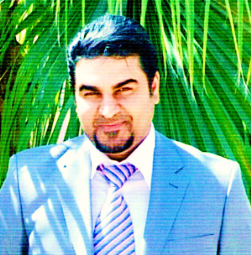 OBJECTIVEI am willing to give total support the organization that I am in, with the experience and capability that I have, in order to achieve organization’s goals and create mutual benefits.CURRICULUM VITAEOBJECTIVEI am willing to give total support the organization that I am in, with the experience and capability that I have, in order to achieve organization’s goals and create mutual benefits.Personal InformationPersonal InformationName as in PassportALI HUSSEIN MOHAMMED AL-MARZOOGEEName as in ResearchesALI HUSSEIN AL-MARZOQISpatiality Ph.D.  in Molecular Genetics and Medical MicrobiologyProfessor SurnameAl MarzoogeeGiven NameAliMiddle NameHusseinGenderMaleDegree Assistance ProfessorDate of Birth
Place of Birth
Citizenship
Visa Status10-26-1980Iraq/Basrah city/ Basrah GovernorateIraqiPermanentSignatureEnglish                                                                    العربيSignatureAddressAddressState ,City, Zip
Telephone
Cell Phone
EmailGmailPO boxzip code Al Hillah, Babil, Postcode (ZIP): 51001-009647702818558ali_almarzoqi@yahoo.co.ukalmarzoqiali80@gmail.com43551001 Located in Al Hillah city/Babil province/Iraq.Marital StatusMarital StatusOptional Personal Information
Marital Status
Spouse's Name
Children--MarriedZahraa Mohammad Abd Ali Al-Taee3AffiliationBiology department\College of science for women\Babylon universityPosition Head of biology departmentField of InterestMolecular genetics, biotechnology, oncology, medical microbiologyEmployment HistoryEmployment HistoryHigh School
University (B.Sc., M.Sc. & Ph.D.)B.Sc., Degree, Major
Date of GraduationM.Sc., Degree, Major
Date of GraduationPh.D., Degree, Major
Date of GraduationPost-Doctoral TrainingAl Hillah high school/1998BabylonCollege of Sciences/Biology dept./Microbiology2002College of Medicine/Microbiology dept./Medical Microbiology/Virology2005College of Medicine/Microbiology dept./Molecular Genetics2012-Skills & QualificationsEnglish language , Computer, Qualified for QIAGEN system equipment and Applied Biosystem Real Time PCR, Sequencing 3500Professional Qualifications
CertificationsCertificate of Completion of Operational and Application for QIAGENCertificate of Completion of Operational and Application for Sequencing 3500 ABIComputer SkillsExcellent AwardsBooksNonProfessional MembershipsIraqi IEPAInterestsSciences, TV show, documentaries, Sports, travelling Other experiencesM.Sc. Thesis titlePh.D. Thesis title Incidence of Rotavirus & Other Enteropathogens Causing Acute Diarrhea in Hilla Infants.Role of Genetic, Microbial and Immunological factors in male infertility.EMPLOYMENT HISTORY
List in chronological order, include position details and datesLecturer at Babylon university/college of Sciences for women science 2005 until nowPOSTDOCTORAL TRAINING 
List your postdoctoral experiences, if applicable-FELLOWSHIPS 
List internships and fellowships, including organization, title and dates-LICENSES / CERTIFICATION 
List type of license, certification or accreditation and date receivedCRDF WORKSHOP IN RESEARH MANAGEMENT CERTIFICATE / 2013.TRAINING IN SEQUENCING IN LEBANON/2013.Member of Reviewer Board of International Journal of Scientific & Engineering Research.Member of European Society of Clinical Microbiology and Infectious Diseases (ESCMID) Member ID No.:121620, Switzerland.Member of International Journal of Development and sustainability (IJDS).Member of International Institute of Chemical, Biological and Environmental Engineering (IICBE).REVIEWER IN JOURNAL OF MEDICAL LABORATORY AND DIAGNOSISالمؤتمر العلمي الثالث للمختبرات/دائرة صحة بابل/2012المؤتمر الطبي الأول/ جامعة بابل-كلية الطب/ 2009دورة طرائق التدريس / 2006دورة كفاءة الحاسبه/ 2008الندوه الوطنية الثالثه حول الزراعه العضويه/13-5-2013وهناك اكثر من 24 مشاركة في مؤتمر دولي ومحلي ببحوث خلال السنوات الماضيه وحسب مامرفق من شهادات المشاركه.Key Skills-Publications‎34 researches, most of them out of Iraq in foreign journals, until Apr-1-2016اسم التدريسيعلي حسين محمد حسين المرزوكيعلي حسين محمد حسين المرزوكيعلي حسين محمد حسين المرزوكيعلي حسين محمد حسين المرزوكيالاسم حسب الجوازALI HUSSEIN MOHAMMED AL-MARZOOGEEALI HUSSEIN MOHAMMED AL-MARZOOGEEALI HUSSEIN MOHAMMED AL-MARZOOGEEALI HUSSEIN MOHAMMED AL-MARZOOGEEالاسم حسب البحوثALI HUSSEIN AL-MARZOQIALI HUSSEIN AL-MARZOQIALI HUSSEIN AL-MARZOQIALI HUSSEIN AL-MARZOQIالشهاده و اللقب العلميدكتوراه - استاذ دكتوراه - استاذ دكتوراه - استاذ دكتوراه - استاذ الاختصاص العام  -الاختصاص الدقيق احياء مجهريه طبيه -  وراثه جزيئيهاحياء مجهريه طبيه -  وراثه جزيئيهاحياء مجهريه طبيه -  وراثه جزيئيهاحياء مجهريه طبيه -  وراثه جزيئيهالبريد الالكترونيali_almarzoqi@yahoo.co.ukalmarzoqiali1980@gmail.comali_almarzoqi@uobabylon.edu.iqali_almarzoqi@yahoo.co.ukalmarzoqiali1980@gmail.comali_almarzoqi@uobabylon.edu.iqali_almarzoqi@yahoo.co.ukalmarzoqiali1980@gmail.comali_almarzoqi@uobabylon.edu.iqali_almarzoqi@yahoo.co.ukalmarzoqiali1980@gmail.comali_almarzoqi@uobabylon.edu.iqتاريخ اول تعيين31-12-200531-12-200531-12-200531-12-2005المناصب الاداريه التي تم شغلهارئيس قسم علوم الحياة منذ اذار/ 2015 الى تموز/ 2018معاون العميد العلمي لمده شهررئيس قسم علوم الحياة منذ اذار/ 2015 الى تموز/ 2018معاون العميد العلمي لمده شهررئيس قسم علوم الحياة منذ اذار/ 2015 الى تموز/ 2018معاون العميد العلمي لمده شهررئيس قسم علوم الحياة منذ اذار/ 2015 الى تموز/ 2018معاون العميد العلمي لمده شهرالمواد التي تم تدريسهافايروسات/بكتريا/فسلجة احياء مجهريه/مناعه/وراثه/خليه/بايولوجي جزيئي/وراثة احياء مجهريه/بكتريا مرضيه/احياء تربه ومياهفايروسات/بكتريا/فسلجة احياء مجهريه/مناعه/وراثه/خليه/بايولوجي جزيئي/وراثة احياء مجهريه/بكتريا مرضيه/احياء تربه ومياهفايروسات/بكتريا/فسلجة احياء مجهريه/مناعه/وراثه/خليه/بايولوجي جزيئي/وراثة احياء مجهريه/بكتريا مرضيه/احياء تربه ومياهفايروسات/بكتريا/فسلجة احياء مجهريه/مناعه/وراثه/خليه/بايولوجي جزيئي/وراثة احياء مجهريه/بكتريا مرضيه/احياء تربه ومياهالاشرافالاشرافالاشرافالاشرافالاشرافالاشرافبكالوريوس/عددماجستير/عدددكتوراه/عدددكتوراه/عددالاشراف32500الروابط الالكترونيةali_almarzoqi@yahoo.co.ukali_almarzoqi@yahoo.co.ukali_almarzoqi@yahoo.co.ukEmail:الروابط الالكترونيةalmarzoqiali80@gmail.comalmarzoqiali80@gmail.comalmarzoqiali80@gmail.comGmail:الروابط الالكترونيةali_almarzoqi@uobabylon.edu.iqali_almarzoqi@uobabylon.edu.iqali_almarzoqi@uobabylon.edu.iqEdu mail:الروابط الالكترونيةAli H. Al-MarzoqiAli H. Al-MarzoqiAli H. Al-MarzoqiGoogle scholar:الروابط الالكترونيةAl-Marzoqi, Ali HusseinAl-Marzoqi, Ali HusseinAl-Marzoqi, Ali HusseinScopus:الروابط الالكترونيةAli Hussein Al-MarzoqiAli Hussein Al-MarzoqiAli Hussein Al-MarzoqiResearch gate:الروابط الالكترونيةAli Hussein Al-MarzoqiAli Hussein Al-MarzoqiAli Hussein Al-MarzoqiORCiD:الروابط الالكترونية0000-0002-8488-99640000-0002-8488-99640000-0002-8488-9964Researcher ID:No.Book NamePublisher/CountryISNB/yearMale Infertility: Molecular Approaches to Diagnosis.Role of Y-Chromosome microdeletions (AZF Factor) in male infertility associated with Microbial and Immunological factorsLAP LAMBERT Academics Publishing/Germany, Deutschland978-3-659-50049-7/2012Leukemia – Molecular Investigation and Immunogenetic studyMolecular, Viral and Immunological study on Chronic Myeloid Leukemia PatientsLAP LAMBERT Academics Publishing/Germany, Deutschland978-3-659-96882-2/20178Google scholar:5Scopus:12.7Research gate:امر اداري بمناقشه طالب الدكتوراه وسام حنش /تربيه بصره 2017حسب الامر الاداري1817/2826 في31-1-2017امر اداري لجنه مناقشه خطه دكتوراه /علوم بابل 2016حسب الامر الاداري 88س في 15-2-2016امر اداري لجنه مناقشه ماجستير الطالبه عهود سلمان/ علوم بنات بابلحسب الامر الاداري 1348 في 6-3-2017امر اداري لجنه مناقشه ماجستير الطالبه حوراء احمد /طب بابلحسب الامر الاداري 5965 في 6-9-2016امر اداري لجنه مناقشه الطالبه اسراء حسين/ علوم بنات بابلحسب الامر الاداري 2743 في 15-8-2016امر اداري لجنه مناقشه طالب دكتوراه احمد عليوي/علوم كوفهحسب الامر الاداري 9668 في 28-9-2016امر اداري لجنه مناقشه طالبه الماجستير صفا حسن/علوم بنات بابلحسب الامر الاداري 1079 في 3-3-2015امر اداري لجنه مناقشه طالبة الدكتوراه دينا محمد رؤوف/علوم بابلحسب الامر الاداري 7/18/2722في14-4-2016امر اداري لجنه مناقشه طالبة الماجستير سيناء جابر/علوم بنات بابلحسب الامر الاداري 1316 في 3-4-2016امر اداري لجنه مناقشه طالبة الماجستير هديل شاكر/علوم بنات بابلحسب الامر الاداري 4324 في 28-11-2016امر اداري لجنه مناقشه طالبة الماجستير مسار عامر مرزه/طب بابلحسب الامر الاداري 6262 في 12-9-2017امر اداري لجنه مناقشه طالبة الماجستير رؤى كريم سرحان/ علوم كوفهحسب الامر الاداري 3772 في 19-9-2017امر اداري لجنه مناقشه طالبة الدكتوراه مروه كاظم خضير/ علوم بابلحسب الامر الاداري 5395 في 14-2018امر اداري لجنه مناقشه طالبة الماجستير رضاء عبد الزراق/ علوم بنات بابلامر اداري لجنه شامل لطالبة الدكتوراه شهد عبد الرضا/ علوم بابلحسب الامر الاداري 5939 في 4-9-2018امر اداري لجنه شامل لطالبة الدكتوراه سعاد ريحان عواد/ تربية بنات كوفهحسب الامر الاداري 7807 في 8-11-2018امر اداري لجنه شامل لطالبة الدكتوراه سهير عبد الكريم حبيب/ تربية بنات كوفهحسب الامر الاداري 7807 في 8-11-2018امر اداري لجنه مناقشه طالبة الماجستير بنين عماد/ علوم كوفهحسب الامر الاداري ت/5991 في 22-10-2018امر اداري لجنه مناقشه طالبة الماجستير هاله حسين/ طب بابلحسب الامر الاداري 08862 في 18/11/2018لجنة خبراء امتحان الشامل لطالب الدكتوراه علي عبد العزيز/طب القادسيةحسب الامر الاداري 4084 في 9/12/2018امر اداري لجنه مناقشه طالبة الماجستير دولت عبد الباري/ علوم بنات بابلحسب الامر الاداري 5186 في 29/11/2018امر اداري لجنه مناقشه طالب الدكتوراه صلاح رزاق ناهض/ علوم بصرهحسب الامر الاداري 701/54/7 في 10/2/2019امر اداري لجنه مناقشه طالبة الماجستير علا عبد الله مهدي/ طب اسنان بابلحسب الامر الاداري 1625 في 31/3/2019امر اداري لجنه مناقشه طالبة الماجستير اماني شاكر جبر/ علوم كوفهحسب الامر الاداري 2553 في 9-6-2019تقيم بحوث ترقية من جامعة القاسم الخضراء كلية الزراعه حسب الامر المرفق في 2015تقيم بحوث ترقية من جامعة القاسم الخضراء كلية الطب البيطري حسب الامر ت ع س 2613 في 16-9- 2015تقيم بحوث لمجله جامعة ديالى للعلوم الصرفه حسب الامر123 في 20-7-2017تقيم بحوث ترقية من جامعة بغداد كلية التربيه للعلوم الصرفه حسب الامر ت ع/ 120 في 15-5-2017تقييم بحوث مؤتمر ترببيه كوفه للبنات 12/11/2018اللجنــــةالامـر والتاريــــخلجنة الارشاد التربوي3259 في 19/9/2016لجنة استلال البحوث العلمية2664  في 10/8/2016لجنة القسم العلمي في قسم علوم الحياة4762 في 27-12-2016لجنه اعداد اسئله الامتحان التنافسي 2017-20181767 في 2/5/2017رئيس لجنه التسعير519 في 10/2/2013رئيس لجنه المشتريات2497 في 26/7/2016لجنه اعاده النظر بالمناهج578س في 22-12-2016لجنه العمل التطوعي4385 في 1/12/2016لجنه المناظره الثقافيه1316 في 4/4/2016لجنه الدورات التخصصيه في تخصيص المختبرات3087 في 1/9/2016لجنة حفظ الوثائق4489 في 18/12/2016اللجنه الامتحانيه10066 في 29/12/2015اللجنه الامتحانيه الفرعيه لعلوم الحياة116 في 2017/1/9لجنه شراء الاجهزه الخاصه بعلوم الحياه45 في 9\4\2013لجنه فرز العروض19 في 11\1\2017لجنه استقبال الطلبه للعام الدراسي 2016-20174122 في 8\ 11\2016لجنه الاجازات الدراسيه داخل العراق للعام الدراسي 2016- 2017137 في 10\ 1\2017لجنه الاستلال (Turnitin)2664 في  10 \ 8 \ 2016لجنه السلامه البايولوجيه3854 في 26 \7\ 2015لجنه اعداد اسئله الامتحان التنافسي للمتقدمين للدراسات العليا1767 في 2\4\2017اللجنه العلميه لمؤتمر كلية التقانه الاحيائيه الدولي الاول101 في 27/7/2017تكليف بمهام معاون العميد العلمي لمده شهر3589 في 6/8/2017لجنة استحداث معهد متخصص بالهندسه الوراثيهل/15454 في 13/6/2017لجنه ادخال درجات الامتحان التنافسي3200 في 22/6/2017لجنة الامتحان التنافسي3134 في 18/6/2017لجنه تدقيق الاطاريح الجامعيه1870 في 10/5/2017منح قدم لاغراض العلاوه1883 في 10/5/2017لجنه الجوده في قسم علوم الحياة1818 في 8/5/2017لجنه الاستلال (Turnitin)2023 في  23\ 5\ 2017لجنه الاستلال ست حوراء جوادفي  23\ 5\ 2017لجنة الاشراف على الامتحان التنافسي1767 في 2\ 5\ 2017لجنه تتولى اعداد دليل طلبه العلوم للبنات2309 في 8\10\2006لجنه الفحص والاستلام2249 في 2\7\2009لجنه في علوم الحياه لشراء الاجهزه المختبرية2098 في 4\6\2012لجنة تسعير123 في 15\1\2013لجنه الاهتمام بجمالية الكلية1677 في 12\5\2013لجنه فنيه لفحص الاجهزه والاثاث1648 في 12\5\2013لجنه فنيه لفحص الاجهزه المختبريه1876 في 23\5\2013لجنه تدقيق السعي السنوي لقسم علوم الحياة2274 في 16\6\2013لجنه مركزيه لشراء شبكه وايرلس2285 في 17\6\2013لجنه استلام مواد الوايرلس2680\17\7\2013لجنه الفحص والاستلام2693 في 21\7\2013لجنه مراقبه الطلبه خلال الامتحان التنافسي لطلبة الدراسات العليا لقسم علوم الحياة3062 في 14\8\2013لجنه امتحانيه تدقيقية في قسم علوم الحياه3108 في 18\8\2013لجنه السلامه المهنيه4350 في 4\11\2013لجنه تدقيقيه2949 في 1\2\2015لجنه صيانه الطابعات501 في 1\2\2015اللجنه الامتحانيه الفرعيه لقسم علوم الحياة للدراسات العليا والاوليه 2014-20151213 في 8\3\2015لجنه فرعية لاعاده تنظيم وتدقيق سجلات الماستر شيت7753 في 7\5\2015لجنه لاقامه ورشه عمل تطويرية للمنتسبين والطلبه8104 في 1\11\2015لجنه فرز العروض255 في 21\1\2016لجنه تنفيذ معايير المختبر الجيد425 في 31\1\2016لجنة اعداد الهيكلية العلمية والفنيه و الاداريه546 في 7\2\2016لجنه تدقيقيه لنتائج القبول  الاوليه في الدراسات العليا3009 في 28\8\2016لجنه منسقه لحفل التخرج لخريجات العام الدراسي 2015-20163388 في 28\9\2016لجنه مناقشه طالب الدراسات العليا3554 في 9\10\ 2016لجنه المشتريات3893 في 27\ 10\2016لجنه اليه التعاون العلمي3899 في 27\10\2016لجنه السلامه والامن البايولوجي4128 في 8\11\2016لجنه لغرض دراسه النظام الدراسي4193 في 13\11\2016لجنه العمل التطوعي للتدريسيين و الموظفين والطالبات4385 في 1\12\2016لجنه المصادقه على مرشحي الكلية للاجازات الدراسيه629 في 9\2\2017لجنه دراسه مشروع التعليم العالي والبحث العلمي و التكنولوجيا961 في 7\3\2017لجنه تتولى الاهتمام بالامور الاجتماعيه الخاصه بالاساتذه والطالبات1214 في 27\3\2017لجنه اعداد الهيكليه العلميه2028 في 23\5\2017لجنه استلال البحوث العلميه2023 في 23\5\2017لجنه خبراء مهمتها دراسة كافه الجوانب العلمية و المالية واللوجستيه لانجاح المؤتمر العلمي المشترك بين كليتنا وكليه التربية للعلوم الصرفة3037 في 7\6\2017لجنه فرز العروضفي 18\7\2017لجنه علميه في مؤتمر كلية التقانات الاحيائيه الاول في جامعة القاسم الخضراء101 في 27/7/2017اللجنة التحضيريه لمؤتمر العلوم 2017-20185322 في 22/11/2017لجنه ورشه عمل السيره الذاتيه938 في 6-3-2018لجنه اداره جلسات المؤتمر العلمي الأول للعلوم920 في 1-3-2018لجنة صيانة الطابعات501 في 1/2/2015لجنة تدقيق الماستر شيت4436 في 27/10/2014لجنة المشتريات3341 في 10/8/2014اللجنه الامتحانية للدراسات العليا والاوليه لقسم علوم الحياة244 في 15/1/2014لجنة عمل تطوعي فحوصات الاسماك4751 في 8/11/2018لجنة تحديد اختصاص د. فاديه5360 في 6/12/2018زياره دور الدوله لرعاية الايتام5294 في 4/12/2018لجنة تحديد الاسعار374 في 15/1/2019عضو لجنه ارتباط صيانه تخصصية584 في 27/1/2019لجنه تحضيرية معرض الوظائف1009 في 28/2/2019لجنة الارشاد التربوي 1 20191395 في 5/3/2019رئيس لجنه تحضيرية لمعرض الوظائف 20191009 في 18/2/2019رئيس لجنة عدم التمييز في العمل على اساس الجنس والدين 11939 في 28/3/2019لجنة ترشيد استهلاك الطاقه الكهربائية2444 في 22/4/2019لجنة خبراء الامتحان التقويمي2491 في 25/4/2019امر لجنة التنافسي وضع الاسئله ادخال الاسئلةالاعتراضات 20193496 في 12/6/2019امر لجنة التنافسي وضع الاسئله 20193496 في 12/6/2019امر لجنة التنافسي ادخال الاسئلة 20193496 في 12/6/2019امر لجنة الاعتراضات 20193496 في 12/6/2019ترقم الكتابالتاريخالجهه المانحهعنوان الكتاب11751\7\2006عماده علوم البناتالمشاركه في دوره التدريسي23098\10\2006عماده علوم البناتتثمين جهود322128\12\2006جامعة بابلجهود مبذولةم.د\29928\2\2014وزير التعليمجهود مبذولة106038\4\2014مساعد رئيس الجامعه\شؤون اداريهجهود مبذولة128928\5\2014رئيس الجامعهجهود مبذوله في عمل لجنه التشريفات290029\6\2014عماده علوم البناتاداء المتميز30689\7\2014عماده علوم البناتالجهود العاليه في الكلية313021\7\2014عماده علوم البناتالجهود المبذولة في اللجنه الامتحانية333910\1\2014عماده علوم البناتجهود مبذوله36132\9\2014عماده علوم البناتلاختياركم كعضو في الجمعيه الدوليه454330\10\2014عماده علوم البناتلانهاء تكليف821331\12\2014رئيس جامعه بابلالجهود المبذولة في اللجنه الامتحانية1003914\4\2016جامعه بابل\موارد بشريةنشر بحث1702818\7\2016جامعه بابل\موارد بشريةنشر بحث26766314\11\2016رئيس الجامعهللجهود القيمه في العمل2956120\12\2016جامعه بابل\موارد بشريةالمساهمه الفعاله في يوم العلمموارد\ت ش\1637422\6\2017جامعه بابل\موارد بشريةنشر بحث31992\7\2017جامعه بابل\ علوماللجنه التحضيرية343320\7\2017عماده كلية العلوم للبناتللجهود المبذوله في تبرعات2794618/10/2017رئيس الجامعهنشر بحث3118919/11/2017رئيس الجامعهلجنه امتحانيه4305/11326-10-2017عماده كلية الطب- القادسيهمناقشه خطة بحث ديارموارد\ت ش\155017\1\2018جامعه بابل\موارد بشريةشكر يوم العلمموارد\ت ش\621311\3\2018جامعه بابل\موارد بشرية\ رئيس الجامعهنشر بحثموارد\ت ش\624111\3\2018جامعه بابل\موارد بشرية\ رئيس الجامعهنشر بحثموارد\ت ش\630611\3\2018جامعه بابل\موارد بشرية\ رئيس الجامعهنشر بحثموارد\ت ش\720125\3\2018جامعه بابل\موارد بشرية\ رئيس الجامعهاكمال طالبه ماجستير ضمن المده7/27/634612\9\2018جامعه بابل\ علوممناقشه طالبة الدكتوراه مروه81472/11/2015جامعه بابل\عماده كلية العلوم للبناتالجهود المبذوله لانجاز مهام2730420/10/2015جامعه بابل\موارد بشرية\ رئيس الجامعهالجهود البذوله لانجاح اللجنه الامتحانية749720/9/2015جامعه بابل\عماده كلية العلوم للبناتالجهود المبذوله لانجاز مهام338211/12/2014جامعه بابل\موارد بشرية\ رئيس الجامعهالجهود البذوله لانجاح اللجنه الامتحانية2253920/8/2014جامعه بابل\موارد بشرية\ رئيس الجامعهنظرا لاختياري عضوا في الجمعيه اليابانية7/10/2018عماده كلية العلوم للبناتمناقشه رضاءموارد\ت ش\2377511\10\2018جامعه بابل\موارد بشرية\ رئيس الجامعهنشر بحثموارد\ت ش\2374911\10\2018جامعه بابل\موارد بشرية\ رئيس الجامعهنشر بحثموارد\ت ش\2374111\10\2018جامعه بابل\موارد بشرية\ رئيس الجامعهنشر بحثموارد\ت ش\2374011\10\2018جامعه بابل\موارد بشرية\ رئيس الجامعهنشر بحث658327/11/2018جامعه الكوفه\كلية العلوم\ العميدمناقشه طالبه518729/11/2018جامعة بابل كلية العلوم للبناتاحتفالية تخرج الطالباتموارد/ت ش/2735221/11/2018جامعه بابل\موارد بشرية\ رئيس الجامعهيوم العلم1023020/20/2018جامعه بابل\كلية الطب\ العميدمناقشه طالبه2993019/12/2018جامعه بابل\موارد بشرية\ رئيس الجامعهعمل تطوعي لنفوق الاسماك607127/12/2018جامعة بابل كلية العلوم للبناتمناقشه طالبه616731/12/2018جامعة بابل كلية العلوم للبناتتثمين اعمال113/668/1/2019جامعة القادسية كلية الطبمناقشه خطة بحث طالب دكتوراهموارد/ت ش/3227/1/2019جامعه بابل\موارد بشرية\ رئيس الجامعهلجنة امتحانيةموارد/ت ش/102314/1/2019جامعه بابل\موارد بشرية\ رئيس الجامعهالاستاذية35814/1/2019جامعة بابل كلية العلوم للبناتالاستاذية4/24/64422/1/2019عماده كلية العلوم جامعة بابلمناقشه خطة بحث طالب دكتوراه7/54/210718/4/2019عماده كلية العلوم جامعة البصرةمناقشه طالب دكتوراه صلاح رزاق215011/4/2019عماده كلية العلوم جامعة بابلمعرض الوظائف226716/4/2019عماده كلية العلوم جامعة بابلاللجنه التحضيرية مناظره الجامعات 2019موارد/ت ش/1151722/4/2019جامعه بابل\موارد بشرية\ رئيس الجامعهتسجيل في QS22682/5/2019عمادة طب الاسنان / بابلمناقشة طالبة الماجستير علاموارد\ت ش\128025\5\2019جامعه بابل\موارد بشرية\ رئيس الجامعهنشر بحثموارد\ت ش\129296\5\2019جامعه بابل\موارد بشرية\ رئيس الجامعهنشر بحثموارد\ت ش\885224\3\2019جامعه بابل\موارد بشرية\ رئيس الجامعهعدم تمديد طلبة علياموارد\ت ش\1433861\5\2019جامعه بابل\موارد بشرية\ رئيس الجامعهنشر بحث312322\5\2019عماده كلية العلوم للبنات جامعة بابلنشر بحثموارد\ت ش\1524826\5\2019جامعه بابل\موارد بشرية\ رئيس الجامعهجميع منتسبي الجامعه شكرموارد\ت ش\1649411\6\2019جامعه بابل\موارد بشرية\ رئيس الجامعهتهنئة الاستاذيةموارد\ت ش\1433761\5\2019جامعه بابل\موارد بشرية\ رئيس الجامعهنشر بحثموارد\ت ش\1753220\6\2019جامعه بابل\موارد بشرية\ رئيس الجامعهعدم تمديد طلبة عليا29494/7/2019عماده كلية العلوم جامعة الكوفةمناقشه طالبة دكتوراه اماني شاكرس/298318/6/2019عماده المعهد التقني / الكوتمشاركة في مؤتمر معهد الكوت التقني45171/8/2019عماده كلية العلوم للبناتمناقشة طالبة الماجستير منار راضي